Publicado en Madrid el 17/02/2020 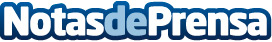 "La tecnología ayuda a lograr una transformación hacia una economía circular" según OpinnoPara el Foro Económico Mundial, un desarrollo adecuado de la transformación digital puede suponer para la sociedad un valor añadido de unos 12,7 billones de dólares de los EE.UU. en 2025. Se cree que el desarrollo de nuevas tecnologías puede conducir a una considerable disminución de las emisiones de CO2, aproximadamente 26.000 millones de toneladas para 2025Datos de contacto:María Guijarro622836702Nota de prensa publicada en: https://www.notasdeprensa.es/la-tecnologia-ayuda-a-lograr-una Categorias: Nacional Finanzas Emprendedores E-Commerce Recursos humanos Innovación Tecnológica Digital http://www.notasdeprensa.es